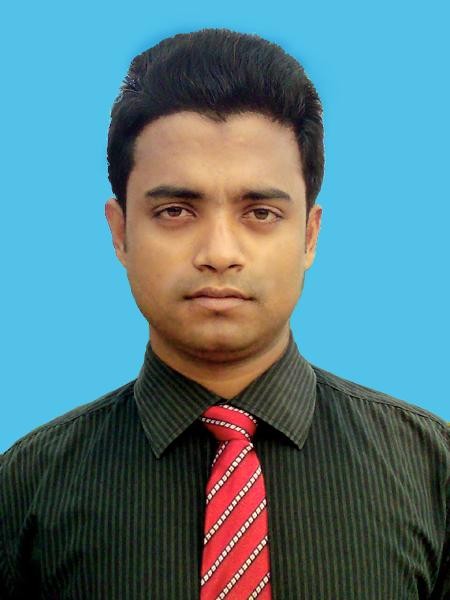 S.M. NAZMUS SALEHINMake something enlightening to human beings…..Have been involved with in ICT terminology (programming, technology and system analysis) therefore trying to derive out the core enrollments and concepts behind it to optimize the humanly adaptation of the technological evolution. Basically I been trying to be an analyst (programming, system and technology) to deliver high optimality of technological evolution of Corporate.Technical SkillI would like to do believe my professional ideology with solid confidence, just able to learn and adapt any kind of syntaxes and technologies as per the necessity of corporate and consumer. I have working expertise of DotNet technology with MS SQL 2000/2005/2008R2 and various syntaxes: C#, ASP, Javascript and CSS. I also have working availability of another kind of syntaxes: C, C++, JAVA, HTML , Oracle,  HTML5 and Analysis & Design (OO) using DFD (Data Flow Diagram).Research Scope:Quantum Computing TechnologyStatistical Data Processing (SDP)Artificial Intelligence (AI) and Knowledge Management.RSA Cryptography and Genetic AlgorithmCareer SummaryAt 19 December, 2009 I did an initiation of my career life as junior analyst (Algorithm and DFD) with key job responsibility: Object Oriented Analysis and Design (OOAD). But in there I had to confront some problem and being concluded the necessity of system development experience or software coding expertise. Therefore I had decided to switch in order to enrich my introspection; involved to contribute with UGC-IT as an ERP developer to ensure their (Uttara Group of Companies) in-house IT solutions. Now I been working with in-house development team of Janata Bank Limited to develop and deploy their IT infrastructure and core banking solution..Total Year of Experience: 5.5 years / [Five and half years]Job Details:1.	Assistant Programmer (July 08,2012 --- Continuing)Janata Bank Limited, Head Office (Janata Bhaban-20th floor), In House Development Cell. 110 Motijheel C/A, Dhaka http://www.janatabank-bd.comJob Responsibility: Develop and Deploy Banking Software and Database ServersWorking Languages and Tools: DotNET Technology (C#.NET), Janata Bank Custom Tools, MS SQL	Server 2000/2005/2008r2.Successful Modules: Accounts, Control and Administration [Centralized Control, Distributed Counter Administration], EFMS [Employees’ Fund Management System]2.	Executive-IT (Jun 01, 2011 –--- July 04, 2012)Uttara Group of Companies, Head Office (Uttara Trade Centre), 102 Shahid Taj Uddin Ahmed Sarani, Tejgaon, Dhaka., http://www.uml-bd.netJob Responsibility: ERP Developer (Live Project)Working Languages: DotNET Technology (C#.NET) and MS SQL 2005 Enterprise. Successful Modules: HRMS [Human Resource Management System], Commercial [Import] , Production, Service [Web based].Junior Analyst (December 19, 2009 –--- May 29, 2011) Supernova Software Ltd. Mirpur-6, Dhaka.Job Responsibility: Analyst and Designer (OO)Working Tools: DFD (Data Flow Diagram) and AlgorithmSuccessful Modules: Student Register, Expert Shopper [Inventory], Adaptive Billing EngineProfessional CoursesDiploma	on	Advanced	Java,	Duration: 12 months, Computer Science & Engineering Department, BUET, Dhaka, Bangladesh. Course Status: ContinuingThesis WorksThesis on “The role of artificial programmers (APs), perspective digital era.”Thesis on “Evaluation and Performance analysis of RAS algorithm as security policy.”Certifications and MembershipsCourse on English Language (Four skills), Mentor Language Institute, Kushtia.Membership of Lalon Academy, Kushtia.Associate Membership of Bangladesh Computer Council (BCS).Academic BackgroundPersonal InformationReferencesDr. M. Mahbubur Rahman.Professor, Department of Information and Communication Engineering (ICE). Islamic University (IU), Kushtia-7003, BangladeshMobile: 0088-01711-007192, Tel: +88-01727-300-119, Fax: +88-071-62399Email: drmahbub_07@yahoo.com, Reference Type: AcademicMd. Matiul IslamSr. DGM (IT), Uttara Group of Companies, Uttara Trade Centre, 102 Shahid Taj Uddin Ahmed Sarani, Tejgaon, Dhaka.Cell: 0088-01552405567, Tel: +88-02-8144330-Ext 506, Email: matiul@yahoo.com, Reference Type: ProfessionalMd. Abul Kalam AzadDGM, Janata Bank Limited,IT Department (System), Head office, Motijheel C/A, Dhaka. Cell:+88-01552354677 , Telephone:+88-02-9553336,Email:dgmitdsystem@janatabank-bd.com,  Reference Type: Professional-----------------------------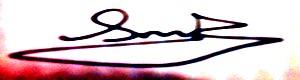 Signature	(S.M. NAZMUS SALEHIN)Name of the ExaminationBoard/UniversitySubject/GroupResultYear of Exam.(%)MS in ICEIslamic University, Kushtia.Information & communication Engineering(ICE)3.28 (CGPA)2010BSc in ICEIslamic University, Kushtia.Information & communication Engineering(ICE)2nd  Class2008(Held in 2009)58H.S.CJessoreScience3.40(GPA)200460-70S.S.CDhaka Technical BoardComputer Application4.18(GPA)200260-80NameS.M.  Nazmus SalehinFather’s NameMd. Azizur RahmanMother’s NameMost. Saleha RahmanMailing Address18/1/Ga (2nd Floor-Right), K.M. Das Lane, Tikatoli, Motijheel CA, DhakaPermanent AddressC/O: MD. Azizur Rahman, Village: Mohonnogor	Post Office: Gobra Chandpur Police Station: Kumarkhali   District: Kushtia	Cell: 0088-01714-674203Home DistrictKushtiaDate of Birth1st January, 1988NationalityBangladeshi (by birth)Blood GroupAB(+ve)SexMaleMarital statusMarriedNational ID card No5017117660821ReligionIslam(Sunni)Emailsmrubel_ice@yahoo.com